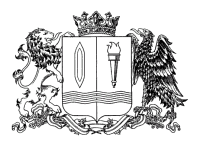 ПОСТАНОВЛЕНИЕГлавы Фурмановского городского поселенияФурмановского муниципального района Ивановской областиот  02.10.2019 г.                                                                                                     № 5г. ФурмановО назначении и проведении публичных слушаний по проекту планировки и межевания территории кадастрового квартала  37:27:010602 городской застройки в районе улиц 1-я Волгоградская  и 2-я Волгоградская в г. Фурманов для проведения комплексных кадастровых работВ соответствии со ст.46 Градостроительным кодексом Российской Федерации, Уставом Фурмановского городского поселения Фурмановского муниципального района, Положением о порядке организации и проведения публичных слушаний в  Фурмановском городском поселении, утвержденным решением Совета Фурмановского городского поселения   № 48 от 14.12.2017ПОСТАНОВЛЯЮ:          1. Провести публичные слушания по проекту планировки и межевания территории кадастрового квартала 37:27:010602 городской застройки в районе улиц 1-я Волгоградская  и 2-я Волгоградская в г. Фурманов для проведения комплексных кадастровых работ в период с 08.10.2019 года по 08.11.2019 года. Итоговое собрание участников публичных слушаний провести 08.11.2019 года в 15:00 ч. по адресу: 155520, Ивановская область, г. Фурманов, ул. Социалистическая, д.15, актовый зал. Время  начала регистрации участников публичных слушаний 14-30, время окончания регистрации участников публичных слушаний 14-55.         2. С целью ознакомления жителей города Фурманова материалы по проекту планировки и межевания территории кадастрового квартала 37:27:010602 городской застройки в районе улиц 1-я Волгоградская и 2-я Волгоградская в г. Фурманов для проведения комплексных кадастровых работ опубликовать в официальном источнике опубликования муниципальных правовых актов и иной официальной информации Совета Фурмановского городского поселения «Городской вестник»,  разместить на официальном сайте администрации Фурмановского муниципального района (www.furmanov.su) в информационно-телекоммуникационной сети «Интернет» и на информационных стендах, находящихся по адресу: 155520, Ивановская область, г. Фурманов, ул. Социалистическая, д.15, в фойе здания администрации Фурмановского муниципального района.     Определить местонахождение материалов по теме публичных слушаний по адресу: 155520, Ивановская область, г. Фурманов, ул. Социалистическая, д.15, кабинет18 (отдел архитектуры), тел. 8 (49341) 2-15-81. 3. Установить, что предложения, замечания и рекомендации по проекту планировки и межевания территории кадастрового квартала 37:27:010602 городской застройки в районе улиц 1-я Волгоградская  и 2-я Волгоградская в г. Фурманов для проведения комплексных кадастровых работ могут быть направлены в период с 08.10.2019 года по 08.11.2019  в письменном, электронном виде (furm_city@rambler.ru), и представлены на личном приеме в отдел архитектуры администрации Фурмановского муниципального района по адресу: 155520, Ивановская область, г. Фурманов, ул. Социалистическая, д.15, кабинет 18,  телефон  (8 49341 21581).4.Настоящее Постановление вступает в силу с момента подписания.5.Опубликовать настоящее Постановление в официальном источнике опубликования муниципальных правовых актов и иной официальной информации Совета Фурмановского городского поселения «Городской вестник» и разместить на официальном сайте администрации Фурмановского муниципального района (www.furmanov.su) в информационно-телекоммуникационной сети «Интернет».6. Контроль за исполнением настоящего Постановления оставляю за собой.Глава Фурмановского городского поселения                                              О.В. Прохоров